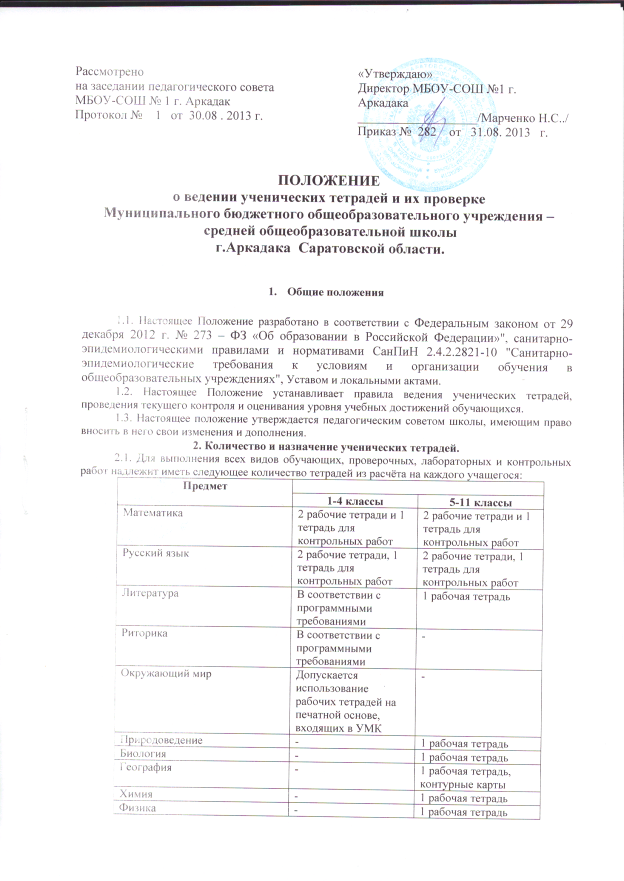 2.2. В тетрадях для контрольных работ помимо самих контрольных и творческих работ, подлежит в обязательном порядке делать работу над ошибками.Требования к оформлению и ведению тетрадей обучаемыми.3.1. Учащиеся пользуются стандартными тетрадями, состоящими из 12-18 листов. Общие тетради могут использоваться лишь в 7-11-х классах на уроках по учебным дисциплинам, при изучении которых необходимо выполнение больших по объёму работ.3.2. Все записи в тетрадях следует оформлять каллиграфическим аккуратным почерком.3.3. Единообразно выполнять надписи на обложке тетради: указывать, для чего предназначена тетрадь.Образец надписи:Тетрадьдля работпо русскому языкуучени__     ___ класса школы № 1 ________________ФИ ученика3.4. Соблюдать поля с внешней стороны. При выполнении работ учащимися не разрешается писать на полях. Размер полей в тетрадях устанавливается учителем исходя из специфики письменных работ по учебному предмету.3.5. Указывать дату выполнения работы. В первом классе в период обучения грамоте запись даты ведётся учителем в виде числа. Со второго полугодия первого класса, а также во 2-4-х классах записывается число арабской цифрой и полное название месяца. В четвёртом классе допускается в записи числа имена числительные прописью. В 5-11-х классах по русскому языку число и месяц записываются словами в форме именительного падежа. В 5-11-х классах по математике и по остальным предметам допускается запись даты цифрами на полях.3.6. Писать на отдельной строке название темы урока, а также темы письменных работ (5-11-ые классы).3.7. Обозначать номер задания, указывать вид выполняемой работы (план, конспект и т.д.), указывать, где выполняется работа (классная или домашняя).3.8. Соблюдать красную строку.3.9. Между датой и заголовком, наименованием вида работы и заголовком в тетрадях по русскому языку строку не пропускать. В тетрадях по математике во всех этих случаях пропускать только 2 клеточки. Между заключительной строкой текста одной письменной работы и датой или заголовком (наименованием вида) следующей работы в тетрадях по русскому языку пропускать 2 линейки, а в тетрадях по математике – 4 клеточки (для отделения одной работы от другой и для выставления отметки за работу).3.10. Выполнять аккуратные подчёркивания, условные обозначения, составление графиков и т.д. карандашом, в случае необходимости – с применением линейки.3.11. Учащиеся ведут записи в тетрадях синей или фиолетовой пастой. Обучающимся запрещается писать в тетрадях красной пастой.3.12. Исправлять ошибки следующим образом: неверное написание зачёркивать тонкой горизонтальной линией, вместо зачёркнутого надписывать нужное, или  заключать неверное написания в скобки.Количество контрольных работ.4.1. Число контрольных, лабораторных, практических, творческих работ по всем предметам устанавливается образовательными  программами по предметам и календарно-тематическим планированием.4.2. Не допускается выполнение двух контрольных работ в день одним классом или одним обучающимся.Порядок проверки письменных работ учителями.5.2. В проверяемых работах по русскому языку и математике учитель отмечает и исправляет допущенные ошибки, руководствуясь следующим: При проверке тетрадей и контрольных работ учащихся 1-4-х классов, слабоуспевающих учащихся 1-11-х классов зачёркивая орфографическую ошибку, цифру, математический знак, учитель подписывает вверху букву или нужную цифру, знак; Пунктуационный ненужный знак зачёркивается, необходимый пишется красной пастой; При проверке тетрадей и контрольных работ учащихся 5-11-х классов учитель только подчёркивает и отмечает на полях допущенную ошибку, которую исправляет сам ученик; При проверке изложений и сочинений в 5-11-х классах отмечаются не только орфографические и пунктуационные ошибки, но и фактические, логические, речевые, грамматические.5.3. При проверке ученических тетрадей учитывать соблюдение обучаемыми единого орфографического режима.Контроль за ведением тетрадей и качеством их проверки                  администрацией школы: Учитель; Класс; Соответствие количества тетрадей количественному составу класса; Выполнение единого орфографического режима; Регулярность проверки; Соответствие отметок существующим нормам; Качество проверки тетрадей (пропуск ошибок, аккуратность исправления, слово учителя в тетради и т.д.); Система работы над ошибками (работа над каллиграфией, классификация ошибок, индивидуальная работа учащихся над собственными ошибками); Внешний вид тетрадей (оформление, аккуратность ведение, единообразие надписи тетрадей); Объём классных и домашних работ, соответствие возрастным нормам; Разнообразие форм классных и домашних работ; Дифференцированный подход.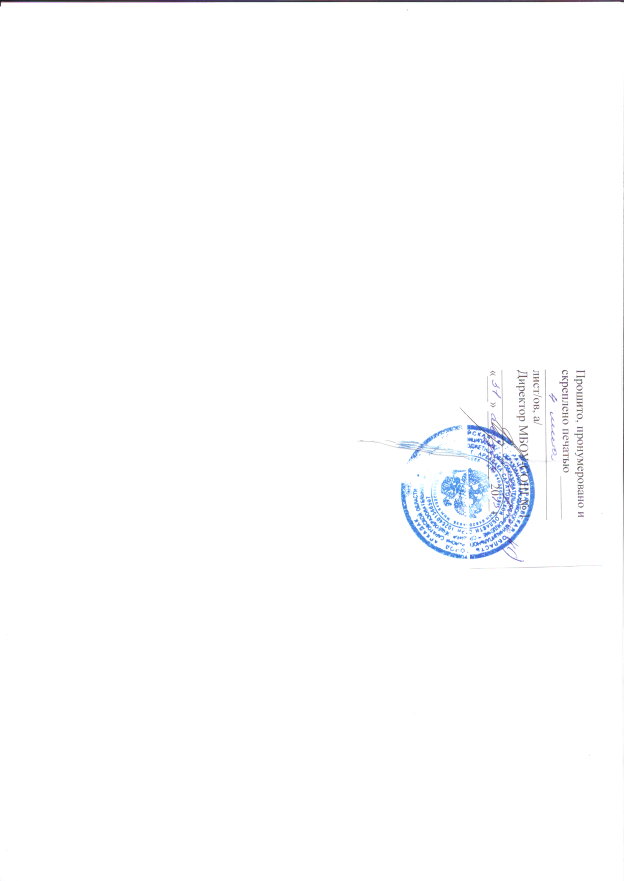 Информатика-1 рабочая тетрадьИностранный язык1 рабочая тетрадь, тематический словарь1 рабочая тетрадь, тематический словарьОБЖ-1 рабочая тетрадьИстория(обществознание)Допускается использование рабочих тетрадей на печатной основе, входящих в УМК1 рабочая тетрадьПредмет/классы1-5678-118-11Русский языкПосле каждого урока у всех учениковВо II полугодии после каждого урока у слабых учащихся, наиболее значимые работы 1 раз в неделю у всех учащихсяПосле каждого урока у слабых учащихся, наиболее значимые работы 1 раз в неделю у всех учащихсяПосле каждого урока у слабых учащихся, наиболее значимые работы 1 раз в неделю у всех учащихсяРусский языкКонтрольные диктанты проверяются к следующему уроку. Изложения и сочинения проверяются и возвращаются не позднее чем через 10 дней.Контрольные диктанты проверяются к следующему уроку. Изложения и сочинения проверяются и возвращаются не позднее чем через 10 дней.Контрольные диктанты проверяются к следующему уроку. Изложения и сочинения проверяются и возвращаются не позднее чем через 10 дней.Контрольные диктанты проверяются к следующему уроку. Изложения и сочинения проверяются и возвращаются не позднее чем через 10 дней.ЛитератураПроверяются только значимые работы.Проверяются только значимые работы.Проверяются только значимые работы.Проверяются только значимые работы.Проверяются только значимые работы.Математика (алгебра, геометрия)После каждого урока у всех учениковВ I полугодии – после каждого урокаВо II полугодии – два раза в неделюПосле каждого урока только у слабоуспевающих учащихся, один раз в две недели – наиболее значимые работы у всех учащихсяПосле каждого урока только у слабоуспевающих учащихся, один раз в две недели – наиболее значимые работы у всех учащихсяОкружающий мирПроверочные работы проверяются у всех учащихся-----ПриродоведениеПроверяются у всех только значимые работы.-----Биология-Проверяются у всех лабораторные работы, только значимые работы.Проверяются у всех лабораторные работы, только значимые работы.Проверяются у всех лабораторные работы, только значимые работы.Проверяются у всех лабораторные работы, только значимые работы.Биология-Один раз в четверть проверяется ведение тетрадей у всех учащихсяОдин раз в четверть проверяется ведение тетрадей у всех учащихсяОдин раз в четверть проверяется ведение тетрадей у всех учащихсяОдин раз в четверть проверяется ведение тетрадей у всех учащихсяГеография (экономика)-Проверяются у всех только значимые работыПроверяются у всех только значимые работыПроверяются у всех только значимые работыПроверяются у всех только значимые работыГеография (экономика)-Один раз в четверть проверяется ведение тетрадей у всех учащихсяОдин раз в четверть проверяется ведение тетрадей у всех учащихсяОдин раз в четверть проверяется ведение тетрадей у всех учащихсяОдин раз в четверть проверяется ведение тетрадей у всех учащихсяХимия---Проверяются значимые работы у всех учащихся не реже 2-х раз в месяцПроверяются значимые работы у всех учащихся не реже 2-х раз в месяцХимия---Лабораторные, контрольные работы проверяются и возвращаются к следующему урокуЛабораторные, контрольные работы проверяются и возвращаются к следующему урокуФизика--Проверяются значимые работы у всех учащихся не реже 2-х раз в месяцПроверяются значимые работы у всех учащихся не реже 2-х раз в месяцПроверяются значимые работы у всех учащихся не реже 2-х раз в месяцФизика--Лабораторные, контрольные работы проверяются и возвращаются к следующему урокуЛабораторные, контрольные работы проверяются и возвращаются к следующему урокуЛабораторные, контрольные работы проверяются и возвращаются к следующему урокуИнформатика---Проверяются значимые работы у всех учащихсяПроверяются значимые работы у всех учащихсяИнформатика---Один раз в четверть проверяется ведение тетрадей у всех учащихсяОдин раз в четверть проверяется ведение тетрадей у всех учащихсяИностранный языкПосле каждого урока у всех учениковНаиболее значимые работы не реже 1 раза в неделю у всех учащихсяНаиболее значимые работы не реже 1 раза в две недели у всех учащихсяНаиболее значимые работы не реже 1 раза в две недели у всех учащихсяНаиболее значимые работы не реже 1 раза в две недели у всех учащихсяОБЖ-Проверяются значимые работы у всех учащихсяПроверяются значимые работы у всех учащихсяПроверяются значимые работы у всех учащихсяПроверяются значимые работы у всех учащихсяОБЖ-Один раз в полугодие проверяется ведение тетрадей у всех учащихсяОдин раз в полугодие проверяется ведение тетрадей у всех учащихсяОдин раз в полугодие проверяется ведение тетрадей у всех учащихсяОдин раз в полугодие проверяется ведение тетрадей у всех учащихсяИстория(обществознание)Проверяются значимые работы у всех учащихсяПроверяются значимые работы у всех учащихсяПроверяются значимые работы у всех учащихсяПроверяются значимые работы у всех учащихсяПроверяются значимые работы у всех учащихсяИстория(обществознание)Один раз в четверть проверяется ведение тетрадей у всех учащихсяОдин раз в четверть проверяется ведение тетрадей у всех учащихсяОдин раз в четверть проверяется ведение тетрадей у всех учащихсяОдин раз в четверть проверяется ведение тетрадей у всех учащихсяОдин раз в четверть проверяется ведение тетрадей у всех учащихся